Tölpel Sport Team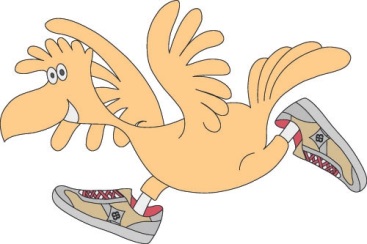 TST  Ammerthal  e.V.  *  Dietersberger Str. 24  *  92260 AmmerthalTST-ZUMBA10 xab Mittwoch 12.09.2018, 19.00-20.00 Uhr Turnhalle AmmerthalTrainerin Steffi Rossmann Gebühren: Nichtmitglieder TST  45€, Nichtmitglieder TST unter 18 Jahren 30 €TST-Mitglieder 20 €  NEU DJK Ammerthal-Mitglieder 20 €Anmeldung bei TST Trendsportspartenleitung Jutta Mändl-Hackl, j.maendl-hackl@t-online.de oder whatsapp 01756618413